Тема недели«Буква Ш, звук [ш]».(Подготовила: учитель-логопед Коник Е.И..)Уважаемые родители! Вашему  вниманию предлагается  видеоролик, с помощью которого вы можете познакомить ребенка с  буквой Ш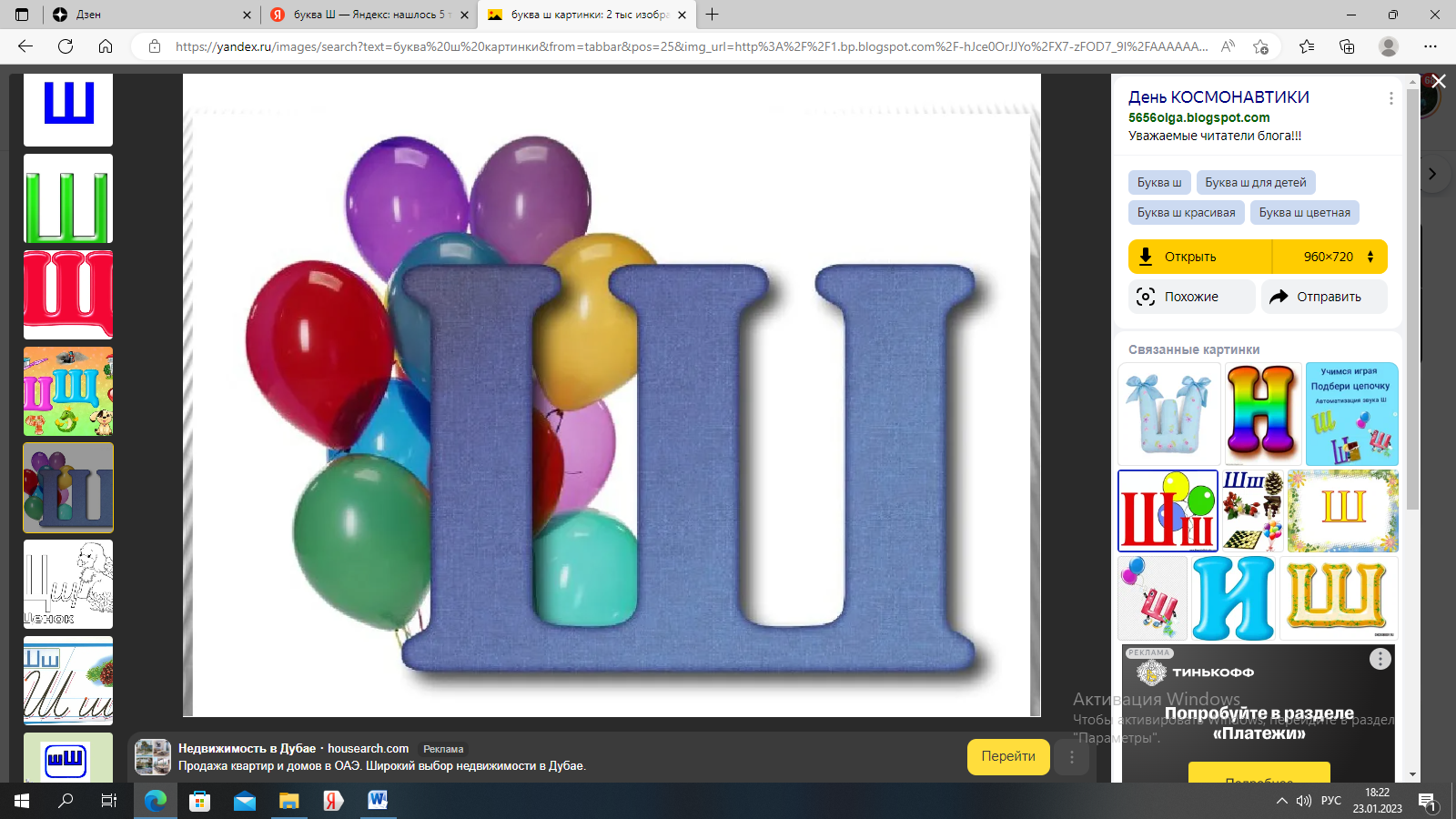 Ссылка «Буква Ш»https://youtu.be/g4T2rmfjq50Ссылка «Звук [ш], буква Ш» Учимся читать. Урок 23 "Звук [ш], буква Шш" - YouTubeДалее побеседуйте с ребенком, поиграйте в предложенные игры и выполните задания: Знакомство со звуком [Ш].Задание 1. Прослушать скороговорку. Какой звук часто в ней слышится?Шесть мышатВ камышах шуршат.Символ звука: змея шипит: ШШШШШ... 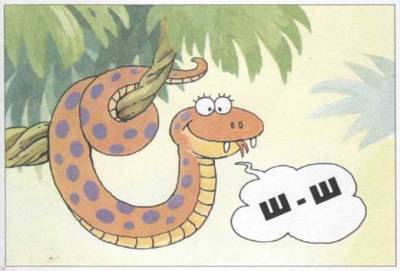 Характеристика звука: согласный (язычок создает преграду воздуху), всегда твердый, глухой. Обозначение: синий цвет.Задание 2. Фонетическое упражнение.Накачаем насосом колесо: ШШШШ (звук произносится отрывисто). Колесо проткнули гвоздиком, воздух выходит из колеса: ШШ...шш... (звук произносится плавно, с переходом на шепот).Задание 3. Дидактическое упражнение «Хлопни в ладошки, если услышишь звук [Ш]»:ш, п, к, ш...; ша, па, ка, шу...; шапка, кот, кошка, ворона, карандаш...Задание 4. Дидактическое упражнение «Скажи наоборот»:ша-аш, шо-...; аш-ша, уш-...Задание 5. Вспомнить слова, начинающиеся на слоги:ША: -ры, -кал, -лун...;ШИ: -на, - ло...;ШУ: -ба, -ра...;ШО (ШЕ): -рох, -пот...Задание 6. Заменить первый звук в словах на звук [Ш]. Какие слова получились? Составить предложения с каждой парой слов.Чашка — шашка, мишка — ..., фланг — ..., дар — ..., губы — ..., Гарик —...Задание 7. Дидактическое упражнение «Угадай слово» (составить слово из звуков):ш, к, а, ф; ш, у, б, а; к, о, ш, к, а.Задание 8. Дидактическое упражнение «Назови все звуки в слове». Взрослый произносит слово, а ребенок раздельно называет звуки этого слова в должной последовательности:шум [ш у м]; шут [ш у т]; Маша [м а ш а].Задание 9. Взрослый называет ряд слов, просит ребенка составить из них предложение; назвать все слова со звуком [Ш], назвать предлог (если он есть в предложении).Маша, магазин, ходить, в. Машина, ехать, дорога, по, быстро.Кошка, молоко, лакать. Шура, школа, ходить, в.Знакомство с буквой Ш.Буква Ш с тремя шипами —Не хватай ее руками.О.Гофман- На что похожа буква Ш?Игры с буквой.Задание 1. Самостоятельный звуко-слоговой анализ слов:шкаф, шуба, Миша, кошка, душ, шум.Задание 2. Чтение слов, списывание печатными буквами, составление с каждым словом предложения:мышка — мишка — мушка — мошка — кошка — кашка — Пашка — пышка — пушка — душка — Дашка — Даша.Задание 3. Чтение предложений, нахождение предлога:Вот Даша. У Даши шуба. Шуба в шкафу. Шапка на шкафу.Кошка под шкафом. Кот за шкафом.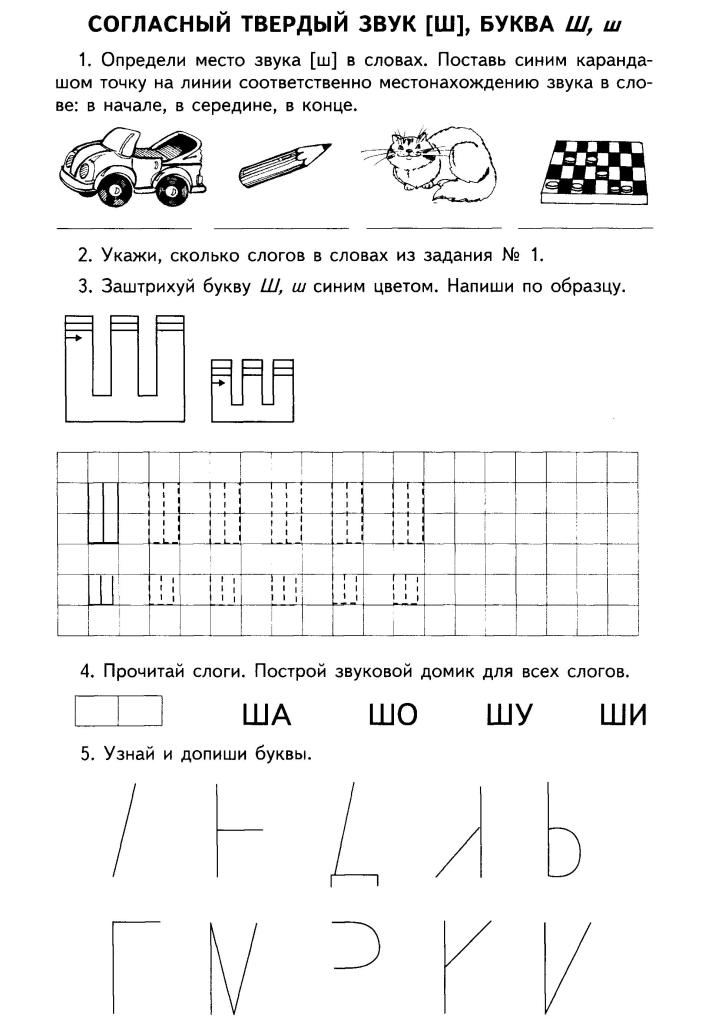 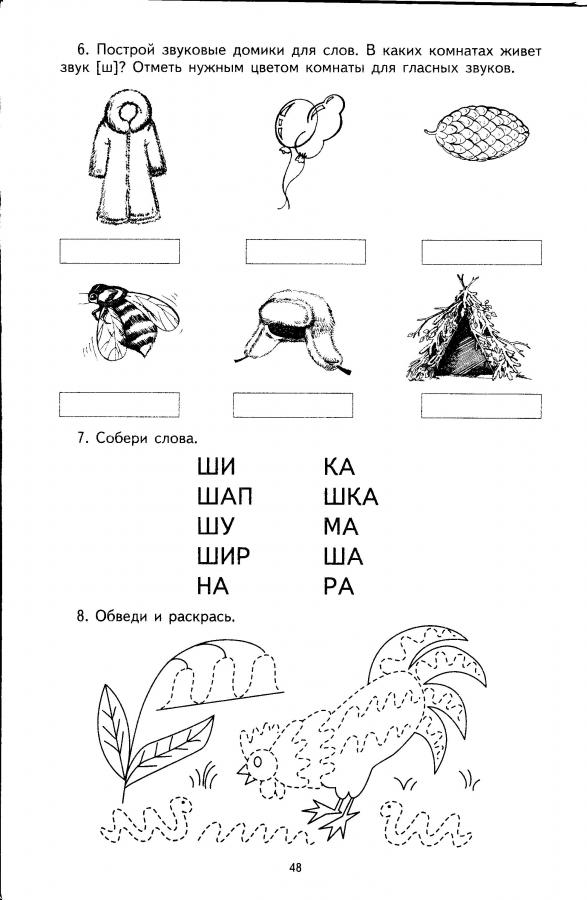 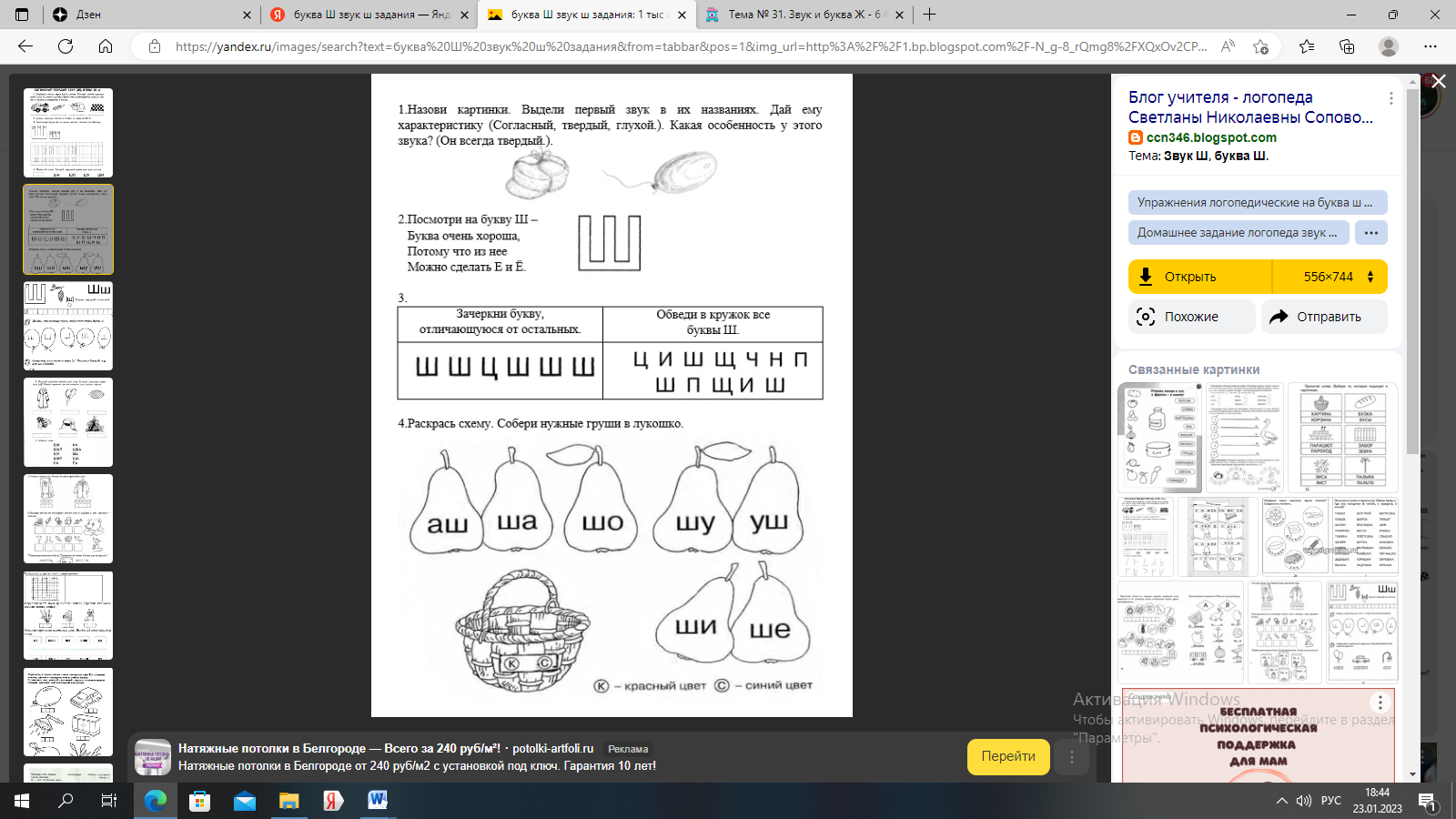 Занятие 26 | Уроки Мудрой Совы | Логозаврия: сайт детских компьютерных игр (logozavr.ru)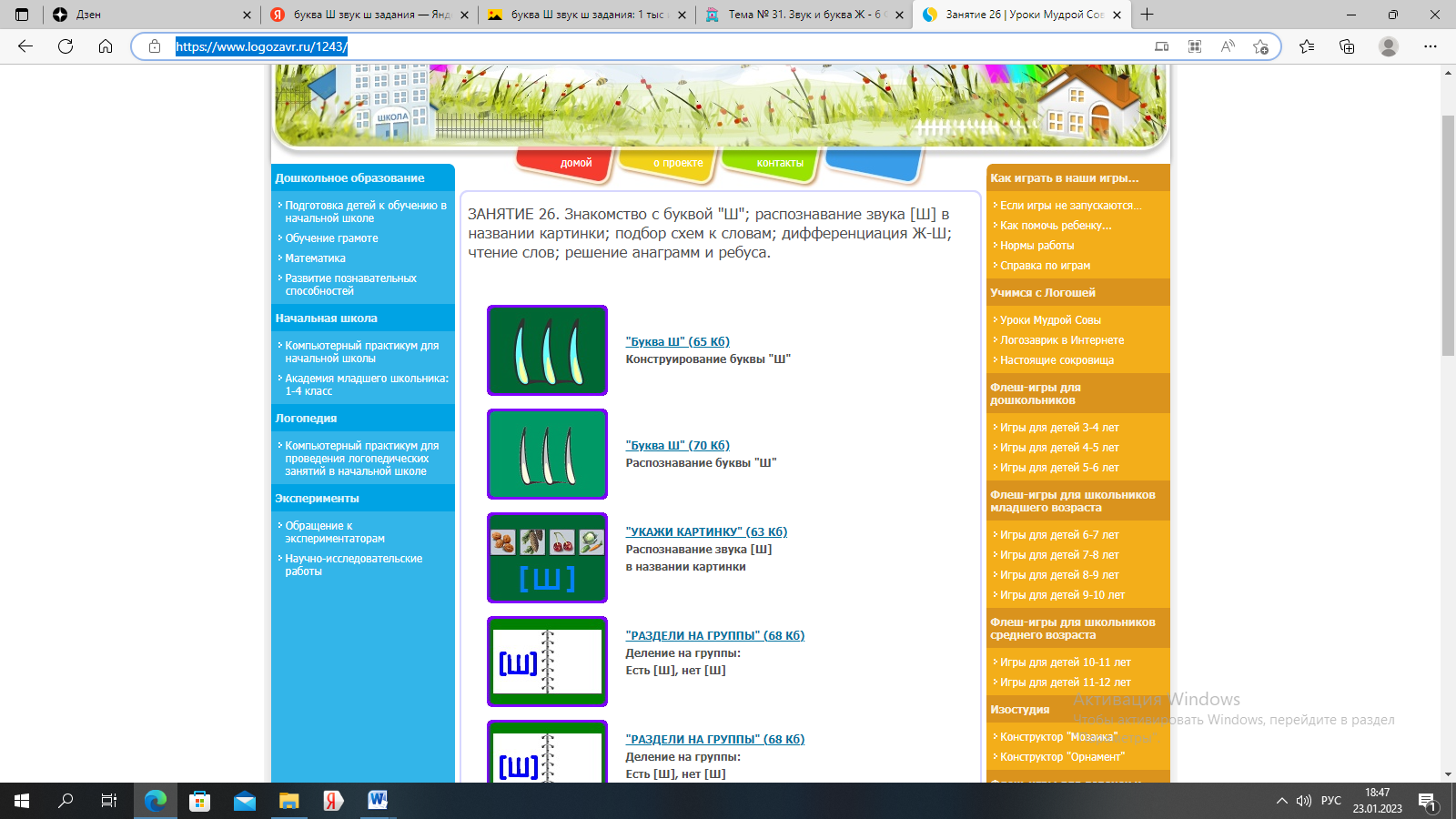 Игры для закрепления темы: звук [ш], буква Ш